NIKOLAUSTAUCHEN des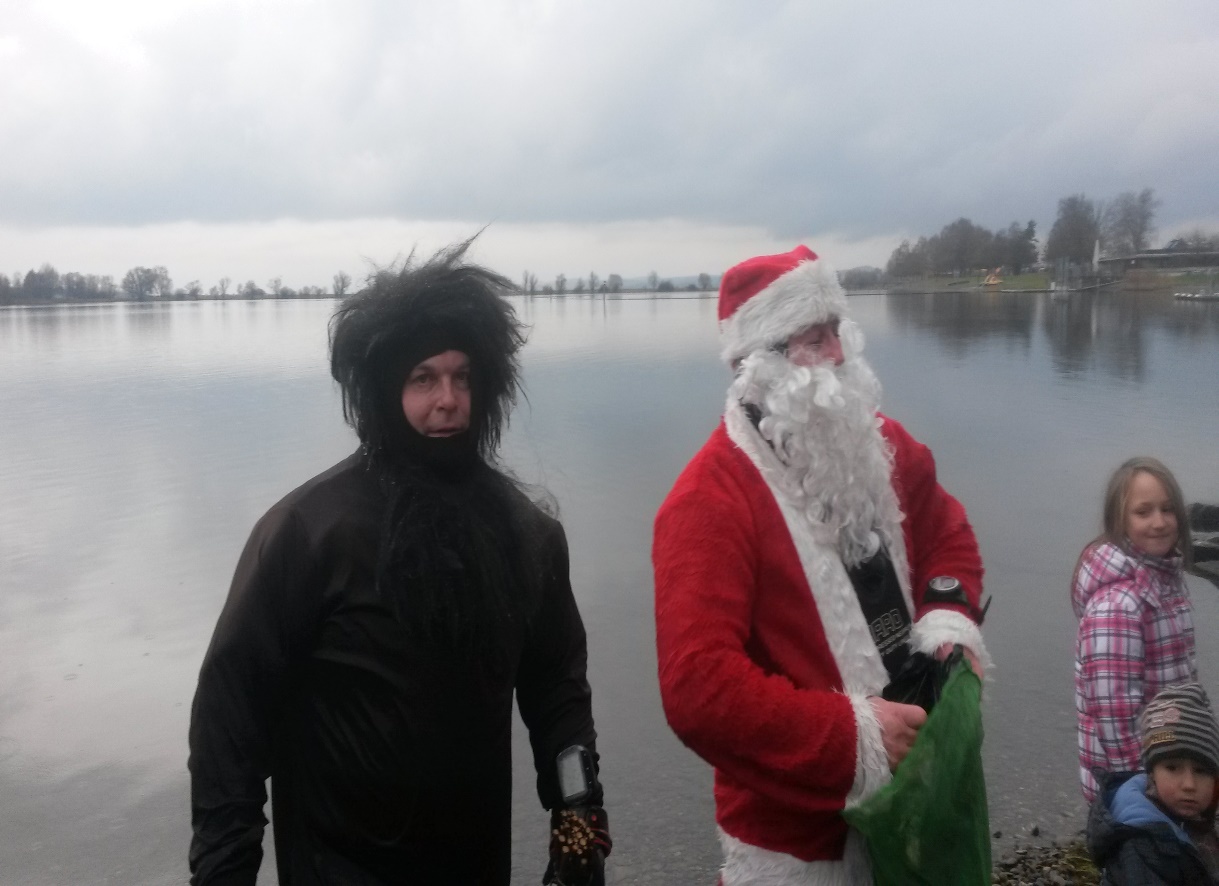 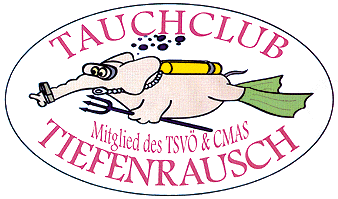 am Donnerstag, 8.12.2016, ab 14:30 Uhr (Nikolaus taucht gegen 15 Uhr auf.)Hard, Sporthafen (großer Parkplatz gegenüber Kirche)Zu heißem Tee, Glühwein, Nüssen, Mandarinen und Keksen möchten wir Sie herzlich einladen! Jedes Kind bekommt ein kleines Nikolaussäckchen!Tauchclub Tiefenrausch - www.tc-tiefenrausch.at  -   ZVR-Zahl: 062225969NIKOLAUSTAUCHEN desam Donnerstag, 8.12.2016, ab 14:30 Uhr (Nikolaus taucht gegen 15 Uhr auf.)Hard, Sporthafen (großer Parkplatz gegenüber Kirche)Zu heißem Tee, Glühwein, Nüssen, Mandarinen und Keksen möchten wir Sie herzlich einladen! Jedes Kind bekommt ein kleines Nikolaussäckchen!Tauchclub Tiefenrausch - www.tc-tiefenrausch.at  -   ZVR-Zahl: 062225969